Mark BalaguerDepartment of PhilosophyCalifornia State University, Los AngelesHow to Make Presentism Consistent with Special RelativityAbstract: This paper argues that contrary to what is commonly claimed, presentism is perfectly consistent with the special theory of relativity.  More precisely, this paper provides a formulation of a novel relativistic version of presentism that (a) preserves the core “metaphysical stance” of classical presentism, and (b) is fully compatible with special relativity.  Others have tried to relativize presentism, but the view put forward here is different from the views that have been proposed in the past.1. INTRODUCTIONThere’s a famous argument for the claim that presentism is inconsistent with the Special Theory of Relativity (STR) and hence that we have good reason to reject presentism and endorse eternalism.  In this paper, I’ll respond to this argument by formulating a relativistic version of presentism—i.e., a view that preserves the core “metaphysical stance” of classical presentism but is perfectly consistent with STR.  Others have tried to relativize presentism, but the view I’ll put forward here is different from the views that have been proposed in the past.There are numerous ways to define presentism (advocates of which include Prior 1970, Hinchliff 1996, Zimmerman 1998, Markosian 2006, Crisp 2007, and Merricks 2007), but the differences between the various definitions won’t matter here.  For our purposes, we can think of presentism—or classical presentism—as the view that only present objects exist; and we can think of eternalism (see, e.g., Quine 1950, Smart 1963, Lewis 1986, Heller 1984, Sider 2001, and Hawley 2001) as the view that past, present, and future objects all exist.  So, e.g., eternalists believe that there exist dinosaurs, and presentists don’t.  (Of course, presentists think there used to be dinosaurs, but they think that since dinosaurs don’t exist right now, they don’t exist (full stop).)We can also think of presentism as the view that physical reality is 3-dimensional and eternalism as the view that it’s 4-dimensional.  More specifically, according to eternalism, physical reality is a 4-dimensional spatiotemporal block, and temporally distant objects like dinosaurs are analogous to spatially distant objects like Saturn; so just as Saturn exists in the outer solar system, dinosaurs exist in the Jurassic period, where the outer solar system and the Jurassic period are both just different regions of the 4-dimensional spatiotemporal manifold.I’ll start by articulating the argument for the claim that STR gives us reason to reject presentism and endorse eternalism.  After that, I’ll develop and defend my relativized version of presentism.2. THE ARGUMENT FROM SPECIAL RELATIVITYIn this section, I’ll present the argument for the claim that STR is inconsistent with presentism and that it leads to eternalism.  (For early versions of this argument, see Rietdijk 1966 and Putnam 1967; and for a later version, see Sider 2001.)	In a nutshell, the argument is that (a) STR entails that there’s no such thing as absolute simultaneity, i.e., that simultaneity is relative to a frame of reference, and (b) this is incompatible with presentism.  To bring out the entailments of STR here, let’s suppose that I’m standing on a platform on Earth and you fly past me in a spaceship at half the speed of light, i.e., at .5c.  Call this event our encounter.  Now suppose that your ship is flying directly toward a planet (say, Vulcan) that’s five light years away, and suppose that we want to calculate what event was occurring at a certain location on Vulcan—e.g., Surak Plaza—at the exact moment of our encounter on Earth.  Relative to one frame of reference (say, the one in which my platform is stationary and your ship is moving at .5c), we get the result that at that exact moment, event E1 was occurring in Surak Plaza, where E1 involved some particular object, say, Spock I.  But relative to another frame of reference (say, the one in which your ship is stationary and my platform is moving at .5c), we get the result that at that very same moment, a different event E2 was occurring in Surak Plaza, where E2 involved some other object, say, Spock II.  (Also, let’s assume that (a) when E1 was occurring, Spock II didn’t exist yet (because he hadn’t been conceived yet), and (b) when E2 was occurring, Spock I no longer existed (because he had already died).)The reason we get different results in the two different frames of reference is related to the fact that, according to STR, the velocity of light is always the same (always c), regardless of the velocity of the source of the light signal, and that if you and I measure the velocity of light signals coming from Vulcan, we’ll get the same result, namely, that their velocity is c.  In other words, even if you’re moving toward the signal at .5c, the signal still moves toward you at c, not 1.5c.  Because of this, when we do our calculations, we get two different results for the two different frames of reference; in the first frame, whatever signal reaches me five years after our encounter (by my clock) will correspond to the event that was simultaneous with our encounter; whereas in the second frame, whatever signal reaches you five years after our encounter (by your clock) will be the right one.  But because of our relative motion, we won’t receive the various signals at the same time; you’ll receive them before I do, and this is why we get two different results in the two different frames of reference.So, again, STR entails that in one frame of reference, our encounter was simultaneous with E1, and in another frame of reference, it was simultaneous with E2.  And in both frames, we get the result that E1 and E2 were not simultaneous with each other—that E1 occurred before E2; so we can’t say that they were both simultaneous with our encounter.	So far, this is all consistent with presentism.  If this were the whole story, then presentists could say that there are objective facts about whether the platform and the ship are really moving or stationary and, hence, that there’s a privileged frame of reference that’s correct.  But the problem is that according to STR (or perhaps better, the standard way of understanding STR), there is no privileged, objectively correct frame of reference.  There is no frame-independent fact as to whether (a) you’re moving and I’m stationary, or (b) I’m moving and you’re stationary, or (c) we’re both moving.  So there’s no frame-independent fact as to whether our encounter was simultaneous with E1 or E2 or some other event in Surak Plaza.  Rather, according to STR, simultaneity is relative to a frame of reference.  In other words, there are no facts of absolute simultaneity.Given this, classical presentism is inconsistent with STR.  According to classical presentism, the whole of reality consists of this very event that’s happening right here and now—for me, the writing of this sentence, and for you, the reading of it—and all of the objects and events and so on that exist simultaneously with this event.  So classical presentism entails that there is universal, absolute simultaneity—or a universal, absolute now—and STR entails that there is no such thing.To put the point in a different way, STR seems to lead to the eternalist idea that reality is a 4-dimensional block.  For STR tells us that E1 is simultaneous with our encounter in one frame of reference, and E2 is simultaneous with our encounter in another frame, and there’s no privileged, correct frame of reference, so that all frames are equally good.  Thus, STR pushes us to the conclusion that at the moment of our encounter, E1 and E2 were both real and Spock I and Spock II both existed.  In short, STR pushes us to the eternalist conclusion that the whole 4-dimensional spacetime continuum exists.3. CAN PRESENTISTS DENY THE RELATIVITY OF SIMULTANEITY?One way for presentists to respond to the above argument is to simply deny that simultaneity is relative to a frame of reference.  They can do this by endorsing the following view:Privileged-frame presentism: Let STR+ be just like STR except that it says that (a) there is a privileged, objectively correct frame of reference, and (b) which frame is the objectively correct frame is empirically undetectable.  And let STR- be the standard view that combines STR with the idea that there’s no privileged frame of reference.  We don’t have any empirical data that favor STR- over STR+, or that support the claim that there’s no privileged frame of reference.  Therefore, we can rationally reject STR- and endorse STR+.  (Views of this general kind have been endorsed by, e.g., Prior (1970), Monton (2006), Crisp (2007), and Zimmerman (2011); and for some interesting discussion, see Emery (2018).)I think there are good reasons to reject this view and to endorse the standard view that there’s no privileged frame of reference—i.e., that there are no objective facts about which objects are “really moving” and which ones are “really stationary”.  But I’m not going to argue for this here.  I’m just going to take it as a working assumption that there’s no privileged frame of reference and, hence, that simultaneity is relative to a frame of reference.  If this is right, then the only way to defend presentism is to relativize the view—i.e., to develop a version of the view that’s consistent with the relativity of simultaneity.4. RELATIVIZED PRESENTISM4.1 An Intuitive Picture of the Relativized Presentist Worldview: In what follows, I’ll respond to the argument from special relativity by developing and defending a novel version of relativized presentism—which I’ll call R-presentism.  I’ll formulate this theory in section 4.2, but before I do that, I want to say a few words to bring out an intuitive picture of the view that R-presentism gives us of reality.  We can get at this view of reality by seeing how it differs from a certain version of the moving spotlight theory.  The classical version of moving spotlight theory can be thought of as the view that (a) eternalism is true, and (b) there’s an objectively privileged present time, and (c) which time is the objectively privileged present time changes.  Metaphorically, the idea behind (b) and (c) is that there’s a “spotlight” that’s shining on the present moment and moving through the eternalist’s 4-dimensional block.  Now, you might think this view is incompatible with STR because it implies that there’s an objectively privileged now.  But I think that’s wrong; I think moving spotlight theorists can make their view compatible with STR by endorsing the following two claims:(A) Each spacetime point “lights up” (i.e., is objectively present) for just an instant; and (B) facts about the simultaneity of these “lighting-up” events—i.e., about which of these “lighting up” events are simultaneous with which other “lighting up” events—are relative to a frame of reference.Given this, my idea is that presentists—in particular, R-presentists—can say something like this:The picture of reality inherent in the STR-friendly version of moving spotlight theory—i.e., the version of moving spotlight theory that involves (A) and (B) above—is exactly right except that the non-lit-up parts of the moving spotlight universe don’t exist at all.In other words, the idea is (roughly) as follows: if moving spotlight theorists can claim that there’s a relativistically kosher spotlight moving through the 4-dimensional block—and I think they can—then presentists can say that all that ever exists is what’s in that spotlight.	Articulating this idea more precisely is a bit tricky.  If presentists want to endorse the existence of spacetime points, then they can stick very close to (A) and (B) and endorse the following two claims:(A*) Spacetime points exist for only an instant and only when they’re present; and (B*) facts about which spacetime points exist simultaneously with which other spacetime points (and about which spacetime points existed or will exist simultaneously with other spacetime points) are relative to a frame of reference.But I don’t think presentists should endorse the existence of spacetime points that pop in and out of existence, so while I think that (A*) and (B*) capture the “spirit” of the R-presentist view of reality, I don’t think R-presentists should say that they’re literally true.  What R-presentists can say, however, is that the following two claims are true:(I) Objects and events exist only when they’re present (i.e., no past or future objects ever exist); and (II) facts about which objects and events exist simultaneously with which other objects and events (and about which objects and events existed or will exist simultaneously with other objects and events) are relative to a frame of reference.But while R-presentists can say that (I) and (II) are true, this is not how I want to formulate R-presentism.4.2 Formulating R-presentism and the Relativity of Existence: Since classical presentism says that reality is a 3-dimensional manifold, we can define relativized presentism—or, more precisely, the version of relativized presentism that I have in mind, namely, R-presentism—as follows:R‐presentism: For any frame of reference F, all that exists is what might be called a 3-dimensional spatial manifold of mutual simultaneity—i.e., a 3-dimensional spatial manifold in which everything that really exists (relative to F) is simultaneous with everything else that really exists (relative to F).  Moreover, we can also add the following two claims from section 4.1 to the definition of R-presentism: (I) Objects and events exist only when they’re present (i.e., no past or future objects ever exist); and (II) facts about which objects and events exist simultaneously with which other objects and events (and about which objects and events existed or will exist simultaneously with other objects and events) are relative to a frame of reference.  Finally, we can also add the following frame-independent negative claims: reality is not a 4-dimensional block; and there are no temporally extended 4-dimensional objects (or events); and there are no collections of 3-dimensional objects (or events) whose members are arranged 4-dimensional-object-(or-event)-wise; and so on.The first point to note about R-presentism is that (a) it’s a genuinely presentistic view (this, I think, should already be clear, but it will become more clear as we proceed), and (b) it’s perfectly consistent with STR.  When we combine STR with R-presentism, the picture we get is that (i) for any frame of reference, all that exists is a 3-dimensional spatial manifold of mutual simultaneity, and (ii) there’s no frame-independent fact about which 3-dimensional manifold exists.  Let’s call this view—i.e., the view that combines STR and R-presentism—STR-presentism.  The important thing to notice about this view is that it entails the following surprising result:The relativity of existence: What exists is relative to a frame of reference.  (Note, however, that some things exist relative to all frames of reference, and so they exist objectively, absolutely, and frame-independently—more on this in section 4.3.)We can appreciate the way that STR-presentism entails the relativity of existence by returning to the above example about Spock I and Spock II.  To make things easy, let’s assume that our encounter is happening right now, i.e., that you are currently flying past me in your spaceship.  Given this, STR-presentism entails that (a) relative to one frame of reference, call it F1, Spock I exists and Spock II doesn’t exist (Spock II doesn’t exist relative to F1 because, relative to that frame, he hasn’t been conceived yet); and (b) relative to another frame of reference, F2, Spock II exists and Spock I doesn’t exist (Spock I doesn’t exist relative to F2 because, relative to that frame, he already died); and (c) this is all there is to say on the topic of whether Spock I and Spock II exist right now; there is no objective, frame-independent fact about whether they “really” exist.So the STR-presentist stance on existence is essentially equivalent to the standard stance on simultaneity.  If at the moment of our encounter you ask whether the event E1 is happening right now, the standard response is that (a) relative to F1, E1 is happening right now; and (b) relative to other frames of reference (e.g., F2), E1 is not happening right now; and (c) this is all there is to say on the topic—i.e., there’s no frame-independent fact about whether E1 is “really” happening right now.Before I move on, I want to emphasize that it makes very good sense to think of R-presentism as a genuinely presentistic view.  It says that for any frame of reference, all that exists is a 3-dimensional spatial manifold of mutual simultaneity.  The only substantive difference between this view and classical presentism is that the latter view entails that reality is a specific 3-dimensional manifold—i.e., that there’s a frame-independent fact about which 3-dimensional manifold is the real one.Moreover, it’s important to keep in mind in this connection that R-presentists endorse claims (I) and (II) from section 4.1.  Given this, R-presentists can say that only present things exist, and no past or future things exist, and things exist only when they’re present, and so on.  These are all presentist claims.Finally, STR-presentism can be represented graphically using Figure 1.  If you’re standing at point P in this diagram, then that point is your here-and-now.  The triangle below P represents your past light cone and its interior; the triangle above P represents your future light cone and its interior; the rest of the area (i.e., the region to the left of P and to the right of P) represents the set of points that are spacelike separated from you; and, finally, the three gray lines represent 3-dimensional spatial manifolds of mutual simultaneity.  Given this, STR-presentism says that if you’re standing at point P, then you can truly say the following: “What exists is relative to a frame of reference; according to each frame of reference, all that exists is a 3-dimensional spatial manifold of mutual simultaneity (represented by a gray line); in frame F1, all that exists is manifold M1; in frame F2, all that exists is manifold M2; in frame F3, all that exists is manifold M3; and so on; but there is no frame-independent fact about which of these manifolds really exists.”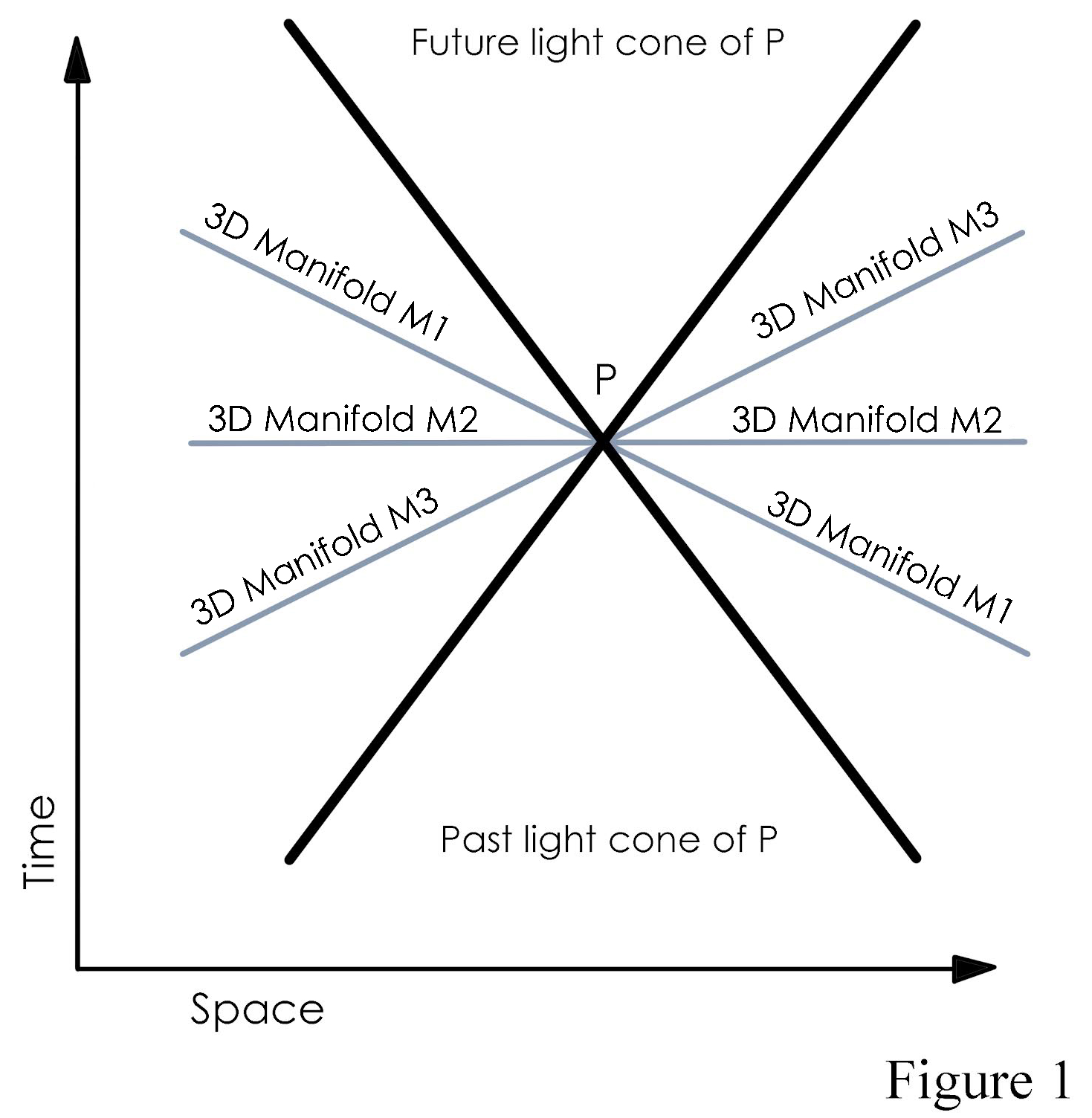 4.3 Absolute, Frame-Independent Existence: STR-presentism entails that what exists right now on, e.g., Alpha Centauri (and in the Andromeda Galaxy, and so on) is relative to a frame of reference—where by ‘right now’, I mean the time at which I’m writing this sentence (or, for you, the time at which you’re reading this sentence).  It’s important to note, however, that STR-presentism also entails that if we fix on a specific spatiotemporal location, call it L, then there’s an absolute frame-independent fact about what exists at L—or, as the case may be, what did exist or will exist at L.  Thus, STR-presentism entails that wherever you are, you can always truly say that it’s an objective, absolute, frame-independent fact that you exist.	Moreover, if Jane is sitting across the room from you (and if her death is more than one second in the future), then, according to STR-presentism, you can truly say that it’s a frame-independent fact that Jane exists.  For, just like you, she exists relative to all frames of reference.  And the same can be said of just about all of the objects on Earth—and, indeed, on nearby planets like Mars.But if we focus on existence claims about very distant objects—objects that are several light years away—then the amount of relativity will be much greater, and so according to STR-presentism, many existence claims of this kind (i.e., existence claims about very distant objects) will be true relative to some frames of reference and false relative to others.4.4 A Second Sense in Which STR-Presentism Involves a Relativity of Existence: You might complain that (a) STR-presentism implies that what exists is relative not just to a frame of reference, but to our specific spatiotemporal location, or our here-now; and (b) this makes STR-presentism seem even more bizarre than it already does.  But I don’t think there’s a problem here, and I’d like to say two things to bring this point out.  First, while there’s a sense in which STR-presentists have to say that what exists is relative to their spatiotemporal location, there’s another sense in which they don’t have to say this.  To bring this out, let’s first note that there’s a sense in which classical presentists have to say that what exists is relative to a time—for they think that what exited in, say, 1950 was different from what exists now.  But there’s also a clear sense in which classical presentists don’t need to relativize existence to times.  For speaking in the present tense, they can just say that what exists—i.e., what exists right now—is just a 3-dimensional spatial manifold of mutual simultaneity.  And the situation is similar with STR-presentists.  For speaking in the present tense (and standing in a particular spatiotemporal location), they can say that (a) what exists—i.e., what exists right now—is relative to a frame of reference; and (b) whatever frame of reference we choose, what exists—i.e., what exists right now—is just a 3-dimensional spatial manifold of mutual simultaneity.  Moreover, speaking in the present tense (and standing in their particular location), then can also list off the things that exist absolutely (i.e., frame-independently) and the things that exist in some frames of reference but not others.The second point I want to make here is that STR-presentism does not imply that there’s a metaphysically special spatiotemporal location (or observer).  It might seem that it does; it might seem that just as classical presentism implies that there’s a metaphysically special time (namely, the present time), STR-presentism implies that there’s a metaphysically special point of spacetime (namely, the here-now of the person who’s asserting STR-presentism).  But I don’t think this is the right way to think about this.  It would be very odd to characterize classical presentists as thinking that today is a metaphysically special day—different form other days.  Of course, they do think that, as of right now, today is the only day that exists.  But they think that we can truly make that claim on every day.  And so while there’s a sense in which they endorse the claim that today is metaphysically special, they don’t endorse that claim in an objectionable way; in particular, they don’t endorse that claim in a way that violates plausible principles of non-arbitrariness and non-anthropocentrism—because they think that today is special in the same way that every other day was (or will be) special when it was (or will be) happening.The same is true of STR-presentists.  They don’t think (when they’re asserting STR-presentism while standing at a particular spatiotemporal location L) that there’s something metaphysically special about L—because they think that no matter where you are in spacetime, you can truly assert STR-presentism from that location.  Or perhaps better, they think that wherever you are (and no matter what day and time it is), you can truly assert STR-presentism.  So, e.g., they think they can truly say in a paper that STR-presentism is true; and they also think that if someone reads their paper years later on a different continent, then that reader will be able to truly say (from their location) that STR-presentism is true.So the way in which STR-presentists have to relativize existence to their spatiotemporal location is exactly analogous to the way in which classical presentists have to relativize existence to their temporal location.  And so I don’t think there’s a problem here.  In short, I think that the metaphysically weird and radical thesis in STR-presentism is not the thesis that there’s a sense in which existence is relative to a spatiotemporal location; it is rather the thesis that existence is relative to a frame of reference.  I don’t think there’s an extra metaphysical weirdness here.(Others—e.g., Stein (1968), Sklar (1981), Clifton and Hogarth (1995), and Skow (2009)—have responded to arguments like the one at issue here (i.e., arguments that proceed from STR to the rejection of some thesis in the neighborhood of presentism) by suggesting that we should focus on the here-now instead of just the now.  But none of these other philosophers endorses anything like STR-presentism.  It would be nice if, at this point, I could compare STR-presentism to the views of these other philosophers; but I don’t have the space to do this here.)5. DISTINGUISHING STR-PRESENTISM FROM A NEARBY VIEWI don’t think anyone has ever defended (or even articulated) R-presentism or STR-presentism.  However, there’s a similar view that’s been discussed by a few different people.  I don’t think anyone has endorsed this other view, but a few people have argued against it.  The view I’m talking about can be formulated as follows:O-presentism: What exists is relative to an observer; more specifically, for any observer O, all that exists is what exists in O’s frame of reference, i.e., the frame in which O is motionless.  In particular, all that exists for O is a 3-dimensional spatial manifold of mutual simultaneity, so that everything that really exists for O is simultaneous (in O’s frame of reference) with everything else that really exists for O.  Moreover, when we combine this with STR, we get the result that what exists for one observer can differ from what exists for another observer.  For instance, if you’re flying past me in a spaceship, then what exists for you is different from what exists for me.This view has been criticized by, e.g., Sklar (1981), Hinchliff (1996), Savitt (2000), Craig (2001), Fine (2005), Bourne (2006), Dolev (2007), and Peterson and Silberstein (2010).  Now, you might think that O-presentism is just equivalent to STR-presentism.  I admit that there’s a way of interpreting O-presentism on which this is right; but if we interpret O-presentism so that it comes out equivalent to STR-presentism, then none of the arguments against O-presentism that we find in the literature succeeds.  In order for those arguments to succeed, we need to interpret O-presentism literally, or at face value, and if we do that, then O-presentism is not equivalent to STR-presentism.  I don’t have the space to argue for this stance in connection with all of the arguments against O-presentism, but I’d like to explain how the story goes in connection with the most prominent objection to O-presentism, which can be put in the following way:The Transitivity Objection to O-presentism: At the moment of our encounter (i.e., when you fly past me in your spaceship), according to O-presentism, you are real for me, and Spock II is real for you.  Thus, since the real-for relation is pretty obviously transitive (after all, it’s a relation of coexistence), it follows that Spock II is real for me as well.  But O-presentism entails that Spock II is not real for me at the moment of our encounter, and so that view is false.I think this is a good objection to O-presentism (if we interpret that view at face value).  But it’s not a good objection to STR-presentism.  This is because STR-presentism doesn’t say that what exists for me is different from what exists for you.  In fact, it denies that there’s any fact of the matter about what exists “for me” or “for you”.  According to STR-presentism, when you fly past me at half the speed of light, all we can say is this: (a) relative to the frame in which you’re motionless, Spock II exists and Spock I doesn’t (for you and me), and (b) relative to the frame in which I’m motionless, Spock I exists and Spock II doesn’t (again, for both of us).  There’s no metaphysically substantive sense, on this view, in which it’s correct to say that Spock II exists for you but not for me.  Now, of course, we can arbitrarily stipulate that the phrase ‘exists for observer O’ is to mean exists in the frame of reference in which O is motionless.  On this way of talking, it would be true, according to STR-presentism, that Spock II exists “for you” but not “for me”.  But this wouldn’t be a metaphysically substantive way of talking.  For (according to STR-presentism) we would still have to say that since there’s no frame-independent fact about whether you’re really motionless, there’s also no frame-independent fact about whether Spock II (who “exists for you” on this lingo) really exists.  So even from your own personal point of view, the right thing to say, according to STR-presentism, is that (a) Spock II exists in some frames of reference but not others, and (b) there’s no frame-independent fact about whether he really exists.	Here’s another way to put the point I’m making here: if we use expressions like ‘real for me’ according to the above (arbitrary and metaphysically non-substantive) stipulation, then there’s not even an initial, intuitive attraction to the idea that the real-for relation is transitive.  For (a) on this lingo, if I say “x is real for y, and y is real for z,” all this means is that x exists in the frame in which y is motionless, and y exists in the frame in which z is motionless; and (b) there’s no reason to think that this implies that x exists in the frame in which z is motionless—this just doesn’t follow at all.	Now, one way of interpreting O-presentism is that it’s just STR-presentism together with the above (arbitrary and metaphysically non-substantive) stipulation about the meanings of phrases like ‘exists for me’.  On this interpretation, O-presentism is obviously essentially equivalent to STR-presentism, and so the transitivity objection has no force against it at all.  But, of course, there’s another way to interpret O-presentism: we can read it at face value.  In other words, we can take O-presentists to be saying that what exists is relative not to a frame of reference, but to an observer, so that when we say that, e.g., “Spock II exists for you but not for me,” we’re saying something metaphysically substantive—in particular, we’re saying that there’s a substantive relation of coexistence that holds between you and Spock II and that there’s no analogous relation that holds between me and Spock II.  This is presumably how advocates of the transitivity objection are interpreting O-presentism, and it seems pretty clear that if we interpret O-presentism in this way, then the transitivity objection is right.  	So I want to grant that if we interpret O-presentism at face value, then it’s implausible.  But on this reading, it’s very different from STR-presentism, as is clear from the fact that there is no tenable way to raise a transitivity objection against STR-presentism.	Now, of course, there are other objections that you might raise against STR-presentism.  But I will presently respond to what seem to me to be the best of these objections, and in so doing, I will further develop the STR-presentist view.6. OBJECTIONS AND RESPONSESObjection 1: STR-presentism is an internally unstable position because it leads back to eternalism.  The view tells us that in frame F1, Spock I exists, and in frame F2, Spock II exists.  But this entails that Spock I and Spock II both exist.  For this is just how existence works.  If there are any frames of reference in which an object O exists, then if our quantifiers are unrestricted, then O exists.Response: This objection is based on a confusion about what it means to say that an object “exists in a frame of reference”.  It’s almost as if the objector thinks that a frame of reference is a region, so that when STR-presentists say, “Relative to frame F1, Spock I exists,” they’re saying that Spock I is located in F1.  But this isn’t what STR-presentists mean at all.To understand what STR-presentists do mean when they say things like, “In frame F1, Spock I exists,” we need to know what they take a frame of reference to be.  They take a frame of reference to be an assumption about the state of motion of some object—in particular, an assumption that some specific object b is moving with some specific constant velocity v (or, in the case where v = 0, that b is motionless).  This is a bit non-standard, but it’s pretty obviously extensionally equivalent to the standard way of thinking about frames of reference, and so there’s no problem with understanding frames of reference in this way.The benefit of taking frames of reference to be assumptions of the above kind is that this enables us to say that they’re propositions.  More to the point, it enables us to say that frames of reference have truth values.  And this leads us directly to the next point—namely, that STR (or at any rate, the standard interpretation of STR) entails that there are no frames of reference (i.e., no assumptions of the above kind) that are true.  Now, there are some that are false—e.g., any frame that says that I’m moving faster than the speed of light is false—but the frames of reference that are compatible with STR are neither true nor false.   Or perhaps better, we can say that there’s no fact of the matter whether these frames are true or false.  This is just a different way of saying that according to STR (or the standard interpretation of STR), there’s no privileged frame of reference.All of this gives us a way of reading the operator, ‘In frame of reference F,…’.  On the view I’ve got in mind, operators of this kind are analogous to story operators—i.e., operators of the form ‘According to story S,…’—and, again, the stories in question here (or if you’d rather, the assumptions) are neither true nor false.  More specifically, there’s no frame-independent fact about whether they’re true or false.  Thus, to return to the example from section 2, suppose I say this:(1) In the frame of reference in which you’re motionless (i.e., in F2), E2 is simultaneous with our encounter, and Spock II exists.On the view I’ve got in mind, this is equivalent to the following:(2) According to the story (or if you’d rather, the assumption) in which you’re motionless, E2 is simultaneous with our encounter, and Spock II exists.Thus, when STR-presentists utter (1), they’re not saying something that entails that (with quantifiers unrestricted) Spock II exists.  All they’re saying is that if we adopt a certain assumption, we get the result that Spock II exists.  And in general, when STR-presentists say that an object O exists relative to a frame F, what they’re saying is that according to a certain story (or a certain assumption about the state of motion of some uniformly moving object), O exists.  And, again, on the STR-presentist view, there’s no frame-independent fact about whether assumptions of this kind are true or false.Objection 2: The next objection I want to consider is best articulated from a first-person, subjective perspective.  One might put it like this:STR-presentism seems to imply that there’s no fact of the matter whether I exist.  To see why, imagine that on some distant planet, and at some point in time, some person (say, Evie) is wondering which Earth events are simultaneous with the event that she’s experiencing, and suppose that in one frame of reference her wondering is simultaneous with this event that I’m experiencing right now, and that in other frames of reference her wondering is simultaneous with earlier Earth events, going all the way back to 19th-Century events.  If STR-presentism is true, then Evie should conclude that there’s no objective, frame-independent fact about whether I exist.  But that can’t be right because I know with absolute certainty that I do exist.Response: Since I don’t have to say (and can’t correctly say) that Evie’s thought process is happening now—or, more precisely, since I should say that there’s no frame-independent fact about whether Evie’s thought process is happening now—why should I be bothered if she concludes (correctly) that if STR-presentism is true then there’s no frame-independent fact about whether I exist?  Suppose that a hundred years from now, my great granddaughter reasons (correctly) that if presentism is true, then I no longer exist.  I can’t combine this with the fact that I know I exist to conclude that classical presentism is false; for my great granddaughter’s reasoning isn’t simultaneous with my present experience (in any frame of reference).  Likewise, I can’t combine Evie’s reasoning with the fact that I know I exist to conclude that STR-presentism is false.  As long as we don’t have to say that Evie’s reasoning is simultaneous with my present experience—and, again, in any case of this kind, there won’t be any frame-independent fact about whether her reasoning is simultaneous with my present experience—there is no problem with her concluding that if STR-presentism is true then there’s no frame-independent fact about whether I exist.	To put the point differently, STR-presentists maintain that (a) Evie can correctly say (while standing in her spatiotemporal location) that there’s no fact of the matter whether I exist (and she can be certain that she exists); and (b) I can correctly say (while standing in my spatiotemporal location) that there’s no fact of the matter whether Evie exists (and I can be certain that I exist); and (c) there’s no incompatibility between (a) and (b).	It’s important to remember in this connection that STR-presentism does not say that there are no frame-independent facts of existence.  If it said that, it would indeed be incompatible with the fact that I know I exist.  But as we saw in section 4.3, STR-presentism doesn’t say that.  Objection 3: The third objection I want to consider can be put in the following way:STR-presentism seems to collapse into the solipsistic view that only I exist.  For (a) STR-presentism is incompatible with the bare claim that Spock I really exists; and (b) it’s incompatible with the claim that Spock II really exists.  So STR-presentism seems to entail that neither Spock I nor Spock II exists.  Moreover, this sort of reasoning applies to all distant objects.  So, again, STR-presentism seems to lead to a sort of solipsism.Response: This objection is question-begging because it assumes that existence is absolute.  STR-presentism is incompatible with the claim that it’s an absolute, frame-independent fact that Spock I exists right now (i.e., at my now); but it doesn’t follow from this that STR-presentism entails that Spock I doesn’t exist, and indeed, it doesn’t entail that claim.  What STR-presentism says is that (a) Spock I exists relative to some frames of reference but not others, and (b) there’s no frame-independent fact about whether he “really” exists.	Also, it’s important to remember here that, as we saw in section 4.3, STR-presentism allows us to say not just that we exist absolutely and frame-independently, but that virtually all of the objects on Earth exist absolutely and frame-independently.  For, again, virtually all of those objects exist relative to every frame of reference.Objection 4: STR-presentism just can’t be right.  There can’t be no fact of the matter about whether some object exists.  Either it exists or it doesn’t.  This is just the epitome of an absolute, non-relativistic matter.  (Gödel (1949) raises a worry like this against the general idea of relativized existence, and numerous people have objected in similar ways to O-presentism.)Response: Welcome to the weird and wild world of STR.  It may be hard to wrap your mind around the idea that there’s no frame-independent fact about whether Spock I exists right now, but this isn’t any harder than wrapping your mind around the idea that there’s no frame-independent fact about whether E1 is occurring right now.  If STR forces us to embrace the relativity of simultaneity, then why shouldn’t we also embrace the relativity of existence?  What’s the problem?Here’s one way to think about this: STR forces us to choose between two non-commonsensical views, namely, eternalism and the relativity of existence (or if you’d rather, it forces us to choose between those two views and the view that there’s a privileged, objectively correct frame of reference that’s empirically undiscoverable).  The relativity of existence might be weird, but it’s not clear that it’s any weirder than eternalism.  After all, eternalism entails that William the Conqueror and the Battle of Hastings are just as real as me and this event that I’m experiencing right now; it entails that William the Conqueror exists just as fully as I do.  If that’s not weird and metaphysically unhinging, I don’t know what is.To put the point a bit differently, my claim here is that the argument from STR to eternalism relies on a hidden assumption that’s questionable—namely, that existence is absolute.  Without this assumption, the inference to eternalism doesn’t go through.  So all we can derive from STR (or more precisely, from the relativity of simultaneity) is the disjunction of eternalism and the relativity of existence.Objection 5: It’s not clear that STR-presentism gives us a genuine picture of the nature of physical reality.  If what exists is relative to a frame of reference, then what’s not relative to a frame of reference?  In short, the worry here is that it’s not clear that STR-presentism gives us enough frame-independent facts to construct a genuine picture of the way things are.Response: I have two responses to this.  First, given the remarks of section 4.1, it seems to me that STR-presentism just does give us a picture of the way things are, and so I think the charge that it doesn’t give us such a picture is just false.Second, it seems to me that STR-presentists can just admit that if their view is true, then there aren’t as many frame-independent facts as we pretheoretically thought there were.  And they can even admit that there’s a sense in which STR-presentism doesn’t give us as “rich” a picture of physical reality as eternalists do.  Now, I also think there’s another sense in which STR-presentism gives us just as rich a picture of physical reality as eternalism does.  For it tells us that what exists is relative to a frame of reference and that according to frame F1, Spock I exists, and according to frame F2, Spock II exists, and so on.  But let’s not quibble.  Let me just grant for the sake of argument that there’s some relevant sense of terms like ‘rich’ and ‘picture of physical reality’ on which STR-presentism doesn’t give us as rich a picture of physical reality as eternalism does.  So what?  Who says it’s possible to give a picture of physical reality that’s simultaneously (i) richer than the STR-presentist picture and (ii) true?  That’s precisely what’s at issue.  It may be that there just aren’t any frame-independent facts of the kinds that STR-presentists reject.  If so, it would hardly be a problem for STR-presentism that it doesn’t give us as “rich” a picture of physical reality as we pre-theoretically thought we could have.  In fact, it would be a victory for that view because it would be getting things right.Objection 6: You seem to be saying that what exists is relative to a proposition, and it’s hard to see how that makes any sense at all.Response: My claim is that what exists is relative to the truth of certain propositions; but this is just to say that what exists is relative to certain facts obtaining; and that makes perfect sense.Objection 7: In order to say everything we want to say about reality, we’re going to have to talk about distant objects (and events) like Spock I and Spock II (and E1 and E2); and in order for this talk to be true, these objects (and events) are going to have to exist; and this is going to require the truth of eternalism.Response: This objection doesn’t have anything to do with STR.  It’s just a special case of the general (and widely discussed) point that lots of ordinary and scientific talk seems to commit to the existence of past and future objects and events (indeed, much of this talk seems to commit to the existence of the entire spacetime manifold), and so it seems to involve an assumption that eternalism is true.  But the fact that we often talk this way doesn’t mean that presentism is false; for presentists might be able to account for this fact.  Now, if presentists can’t account for it, then their view is a non-starter, and we don’t have to worry about whether it can be made to fit with STR.  But I’ve been assuming in this paper that presentists can adequately respond to this earlier worry about their view—i.e., that they can provide a plausible account of ordinary and scientific talk about past and future objects and events (and about the structure of spacetime, and so on).  My purpose here hasn’t been to respond to this earlier problem; it’s been to show that presentism can be made compatible with STR and, in particular, with the relativity of simultaneity.Finally, I should also add here that I do not take myself to have provided a positive reason to endorse STR-presentism, or to reject eternalism.  My purpose has simply been to argue that STR doesn’t give us a good reason to endorse eternalism or to reject presentism.REFERENCESBalaguer, M. (2021) Metaphysics, Sophistry, and Illusion, Oxford: Oxford University Press.Bourne, C. (2006) A Future for Presentism, Oxford: Clarendon Press.Brading, K. (2013) “Presentism as an Empirical Hypothesis,” Philosophy of Science 80: 1101-1111.Cameron, R. (2015) The Moving Spotlight: An Essay on Time & Ontology, Oxford: Oxford University Press.Clifton, R. and M. Hogarth (1995) “The Definability of Objective Becoming in Minkowski Spacetime,” Synthese 103: 355-87.Craig, W.L. (2001) Time and the Metaphysics of Relativity, Dordrecht: Kluwer Academic Publishers.Crisp, T. (2007) “Presentism, Eternalism and Relativity Physics,” in W. Craig and Q. Smith (eds.), Einstein, Relativity and Absolute Simultaneity, New York: Routledge, pp. 262-78.Dolev, Y. (2007) Time and Realism: Metaphysical and Antimetaphysical Perspectives, Cambridge, MA: MIT Press.Emery, N. (2018) “Actualism without Presentism? Not by way of the Relativity Objection,” Nous, https://doi.org/10.1111/nous.12247.Fine, K. (2005) “Tense and Reality,” in Modality and Tense, Oxford: Clarendon Press.Gödel, K. (1949) “A Remark About the Relationship Between Relativity Theory and Idealistic Philosophy,” in P. Schilpp (ed.), Albert Einstein: Philosopher-Scientist, La Salle, IL: Open Court, pp. 557-62. Hawley, K. (2001) How Things Persist, Oxford: Oxford University Press.Heller, M. (1984) “Temporal Parts of Four Dimensional Objects,” Philosophical Studies 46: 323-34.Hinchliff, M. (1996) “The Puzzle of Change,” in J. Tomberlin (ed.), Philosophical Perspectives 10, Metaphysics, Cambridge, MA: Blackwell Publishers.Lewis, D. (1986) On the Plurality of Worlds, Oxford: Basil Blackwell.Markosian, N. (2006) “A Defense of Presentism,” in D. Zimmerman (ed.), Oxford Studies in Metaphysics, volume 1, Oxford: Oxford University Press, pp. 47-82.Merricks, T. (2007) Truth and Ontology, Oxford: Oxford University Press.Monton, B. (2006) “Presentism and Quantum Gravity,” in D. Dieks (ed.), The Ontology of Spacetime, Amsterdam: Elsevier, pp. 263-80.Peterson, D. and M. Silberstein (2010) “Relativity of Simultaneity and Eternalism: In Defense of the Block Universe,” in V. Petkov (ed.), Space, Time, and Spacetime, Heidelberg: Springer-Verlag, pp. 209-37.Putnam, H. (1967) “Time and Physical Geometry,” Journal of Philosophy 64: 240-47.Prior, A. (1970) “The Notion of the Present,” Studium Generale 23: 245-48.Quine, W.V.O. (1950) “Identity, Ostension, and Hypostasis,” Journal of Philosophy 47: 621-33. Rietdijk, C.W. (1966) “A Rigorous Proof of Determinism Derived From the Special Theory of Relativity,” Philosophy of Science 33: 341-44.Savitt, S. (2000) “There’s No Time Like the Present (In Minkowski Spacetime),” Philosophy of Science, 67, Supplement, pp. S563-S574.Sider, T. (2001) Four Dimensionalism, Oxford: Oxford University Press.Sklar, L. (1981) “Time, Reality, and Relativity,” in R. Healy (ed.), Reduction, Time, and Reality, New York: Cambridge University Press, pp. 129-42.Skow, B. (2009) “Relativity and the Moving Spotlight,” Journal of Philosophy 106: 666-78.Smart, J.J.C. (1963) Philosophy and Scientific Realism, London: Routledge and Kegan Paul.Stein, H. (1968) “On Einstein-Minkowski Space-Time,” Journal of Philosophy 65: 5-23.Zimmerman, D. (1998) “Temporary Intrinsics and Presentism,” in P. van Inwagen and D. Zimmerman (eds.), Metaphysics: The Big Questions, Oxford: Blackwell Publishers, pp. 206-19.-----(2011) “Presentism and the Space-Time Manifold,” in C. Callender (ed.), The Oxford Handbook of Philosophy of Time, Oxford: Oxford University Press, pp. 163-246.